Fetal Kick CountsFirst fetal movements are typically felt between 16-21 weeks or pregnancy. Once movement is felt, you may not feel movement every day, which is normal.Between 24-29 weeks, you should feel some movement every day. It could be a lot of movement one day and not much the next. There should never be a day where you don’t feel any movement. Between 30-40 weeks of your pregnancy, you should feel movement every day. If you notice your baby’s movement has decreased, do fetal kick counts.How to do Kick CountsStart the kick counts during the time of day when your baby is most active.Lie down, write down the time you start, and count any  movements felt.Once you have counted ten movements, write down the time. You should fetal least 10 movements in one hour. If not, please call us, or if it is after business hours, please go to labor and delivery at the hospital you plan to deliver at. 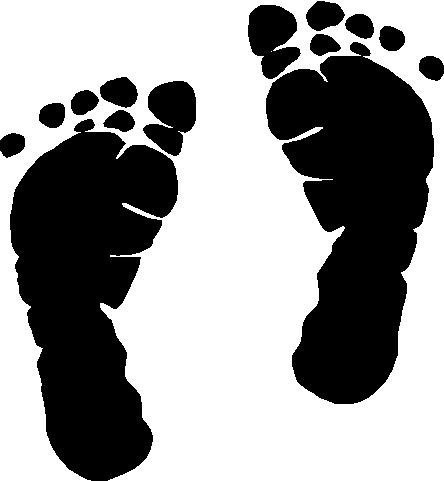 